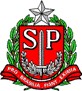 GOVERNO DO ESTADO DE SÃO PAULO 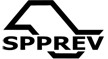 SECRETARIA DA FAZENDA SÃO PAULO PREVIDÊNCIA TERMO DE CIÊNCIA E NOTIFICAÇÃO (APOSENTADORIA) ÓRGÃO ou ENTIDADE:  SÃO PAULO PREVIDÊNCIA – SPPREV INTERESSADO(A): PROTOCOLO: Pelo presente TERMO, nós, abaixo identificados:  Estamos CIENTES de que: O ato acima referido, objetivando seu registro pelo Tribunal de Contas do Estado de São Paulo, será objeto de prévia análise, cujo trâmite processual ocorrerá pelo sistema eletrônico; Poderemos ter acesso ao processo, tendo vista e extraindo cópias das manifestações de interesse, Despachos e Decisões, cabendo para tanto, procedermos ao regular cadastramento no Sistema de Processo Eletrônico, na conformidade do quanto estabelece a Resolução nº 01/2011 do TCESP; Além de disponíveis no processo eletrônico, todos os Despachos e Decisões que vierem a ser tomados, relativamente ao aludido processo, serão publicados no Diário Oficial do Estado, Caderno do Poder Legislativo, parte do Tribunal de Contas do Estado de São Paulo, em conformidade com o artigo 90 da Lei Complementar nº 709, de 14 de janeiro de 1993, iniciando-se, a partir de então, a contagem dos prazos processuais, conforme regras do Código de Processo Civil; Qualquer alteração de endereço, residencial ou eletrônico e telefones de contato deverá ser comunicada pelo interessado, peticionando no processo. Damo-nos por NOTIFICADOS para: O acompanhamento dos atos do processo até seu julgamento final e consequente publicação; Se for o caso e de nosso interesse, nos prazos e nas formas legais e regimentais, exercer o direito de defesa, interpor recursos e o que mais couber.                São Paulo,            de                        de 201 .INTERESSADO(A): Nome :Cargo: CPF:		RG: Data de Nascimento: Endereço Residencial completo: Rua CEP:	São Paulo/SP.Telefone(s) para contato: (   ) E-mail Institucional (se for o caso): E-mail Pessoal: Advogado(s) / nº OAB / E-mail: (*) __________________________________Assinatura ____________________________________________ (*) Facultativo. Indicar quando já constituído, informando, inclusive, o endereço eletrônico. 